愛知県認知症グループホーム連絡協議会　「令和6年度　特別研修会」参加申込書事業所名（種別）、参加者氏名、職種をご記入の上、8月22日（木）までにFAXにてお申込み下さい。送信先　愛知県認知症グループホーム連絡協議会宛　　FAX　0532- 54-3514交通アクセス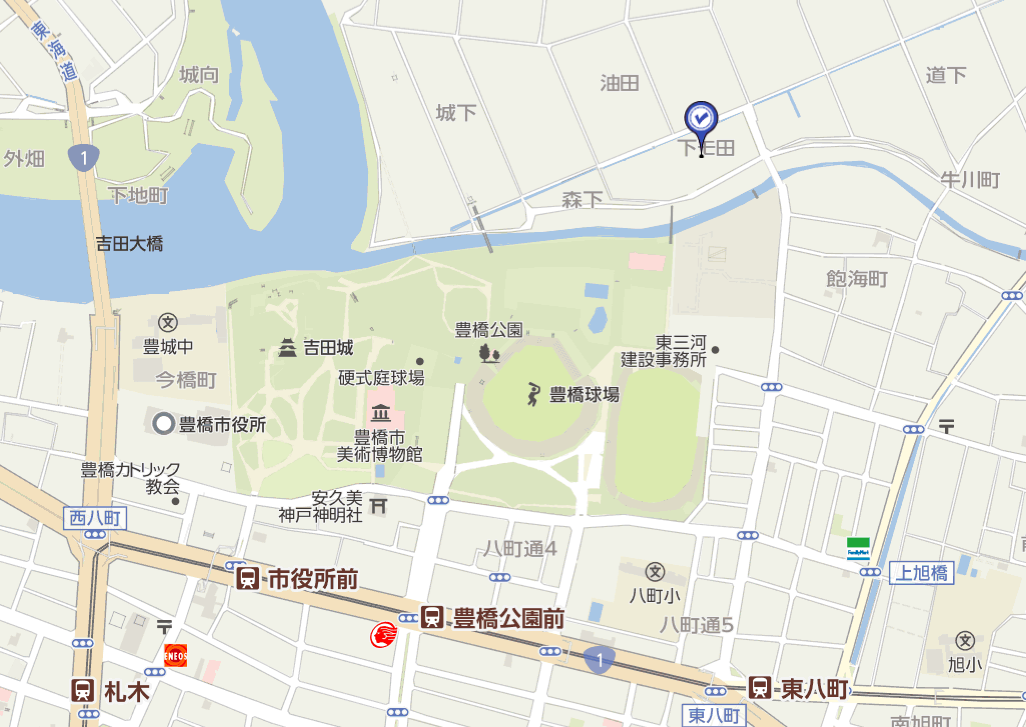 　公共交通機関:豊橋鉄道市内線(赤岩口行、運動公園前行、競輪場行)にて東八町電停で下車、　　　　　　　　そこから北へ徒歩約１０分事業所名（種別）参加者氏名職種（例）豊橋会（　特　養　）豊橋太朗介護職　　　　　　　　　（　　　　　）　　　　　　　　　（　　　　　）　　　　　　　　　（　　　　　）　　　　　　　　　（　　　　　）　　　　　　　　　（　　　　　）